ПОСТАНОВЛЕНИЕ__14.02.2018___                                                                                         № __1/18_____О внесении изменений в Перечень муниципального имущества, находящегося в собственности муниципального образования «Город Глазов» и свободного от прав третьих лиц ( за исключением  имущественных прав субъектов малого и среднего предпринимательства), предназначенного для передачи во владение и(или) пользование на долгосрочной основе субъектам малого и среднего предпринимательства и организациям, образующим инфраструктуру поддержки субъектов малого и среднего предпринимательства, утвержденный Постановлением Администрации города Глазова от 28.03.2016 г. № 1/20 В соответствии со ст. 18 Федерального закона от 24.07.2007 г. № 209-ФЗ «О развитии малого и среднего предпринимательства в Российской Федерации», Федеральным законом от  06.10.2003 г. № 131-ФЗ «Об общих принципах организации местного самоуправления в Российской Федерации», руководствуясь Постановлением Администрации  от 29.08.2017 г. № 1/90 «Об утверждении Порядка формирования, ведения, обязательного опубликования перечня муниципального имущества муниципального образования «Город Глазов», свободного от прав третьих лиц (за исключением имущественных прав субъектов малого и среднего предпринимательства), в целях предоставления муниципального имущества во владение и (или) в пользование на долгосрочной основе субъектам малого и среднего предпринимательства и организациям, образующим инфраструктуру поддержки субъектов малого и среднего предпринимательства»,   ПОСТАНОВЛЯЮ:1. Внести изменения в Перечень муниципального имущества, находящегося в собственности муниципального образования «Город Глазов» и свободного от прав третьих лиц ( за исключением  имущественных прав субъектов малого и среднего предпринимательства), предназначенного для передачи во владение и(или) пользование на долгосрочной основе субъектам малого и среднего предпринимательства и организациям, образующим инфраструктуру поддержки субъектов малого и среднего предпринимательства, утвержденный Постановлением Администрации города Глазова от 28.03.2016 г. № 1/20, изложив его в прилагаемой редакции.     2.  Настоящее постановление подлежит официальному опубликованию в средствах массовой информации, а также на официальном портале муниципального образования «Город Глазов».3. 	Контроль за исполнением настоящего постановления возложить на Первого заместителя Главы Администрации города Глазова по экономике, управлению муниципальным имуществом и развитию города И.А.Обухову.Приложение к постановлению Администрации города Глазоваот «14»____02__ 2017 г. № __1/18__Перечень муниципального имущества муниципального образования «Город Глазов», свободного от прав третьих лиц (за исключением имущественных прав субъектов малого и среднего предпринимательства), в целях предоставления муниципального имущества во владение и (или) в пользование на долгосрочной основе субъектам малого и среднего предпринимательства и организациям, образующим инфраструктуру поддержки субъектов малого и среднего предпринимательстваАдминистрация муниципального образования «Город Глазов» (Администрация города Глазова)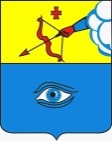  «Глазкар» муниципал кылдытэтлэн Администрациез(Глазкарлэн Администрациез)Глава города ГлазоваО.Н. Бекмеметьев№ п/пНаименова-ние  имуществаВид имуществаСведения о недвижимом имуществе Сведения о недвижимом имуществе Сведения о недвижимом имуществе Сведения о недвижимом имуществе Сведения о движимом имуществеСведения о движимом имуществе№ п/пНаименова-ние  имуществаВид имуществаПлощадь/протяженность Единица измерения Кадастровый номер (при наличии)Адрес Тип: Год выпуска1.Сан.пропускной пунктНедвижимое имущество299,8кв.м.18:28:000056:95Удмуртская Республика, г.Глазов, ул. Карла Маркса, д. 432.Встроенное помещениеНедвижимое имущество28,7кв.м.18:28:000034:2183Удмуртская Республика, г.Глазов, ул. Калинина, д.2А3.Нежилое помещениеНедвижимое имущество132,2кв.м.18:28:000040:1738Удмуртская Республика, г.Глазов, ул. Кирова, д. 51